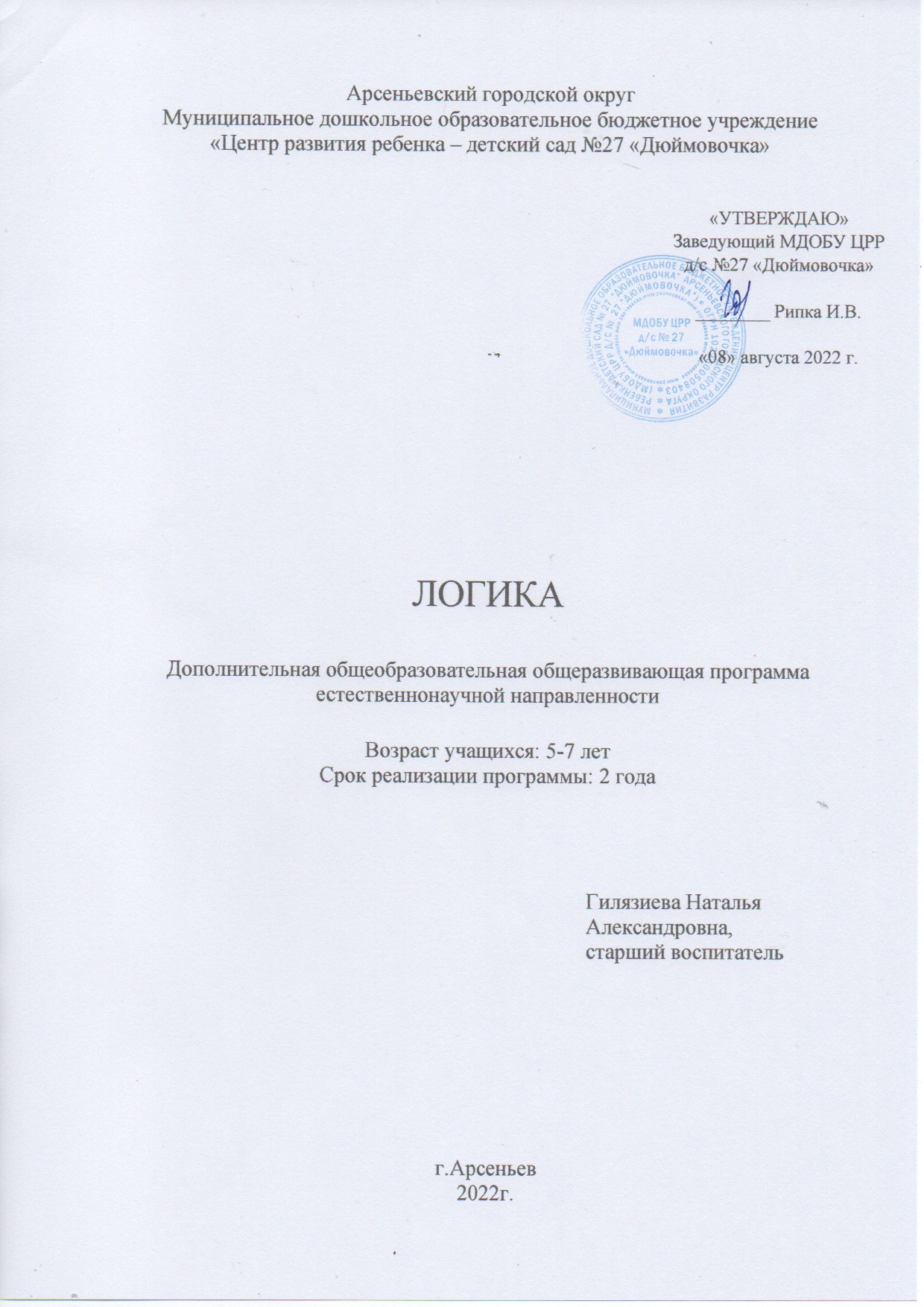 Раздел № 1. ОСНОВНЫЕ ХАРАКТЕРИСТИКИ ПРОГРАММЫ1.1 Пояснительная запискаАктуальность программы Дошкольное детство – это уникальный возраст, в котором закладываются основы всего будущего развития человека. Огромное значение во всестороннем развитии детей в этом возрасте имеет умственное воспитание. Навыки, умения, приобретенные ребенком в дошкольный период, будут служить фундаментом для получения знаний и развития способностей в старшем возрасте – в школе. И важнейшим среди этих навыков является навык логического мышления, способность «действовать в уме». Ведь для успешного освоения программы школьного обучения ребенку необходимо не только много знать, но и последовательно и доказательно мыслить, догадываться, проявлять умственное напряжение, логически мыслить. Ребенку, не овладевшему приемами логического мышления, труднее будет решать задачи, выполнение упражнений потребует больших затрат времени и сил. В результате может пострадать здоровье ребенка, ослабнет или вовсе угаснет интерес к учению. Формирование и развитие структур логического мышления должно осуществляться своевременно. Упущения здесь трудно восполняемы. Психологией установлено, что основные логические структуры мышления формируются примерно в возрасте от 5 до 11 лет. Запоздалое формирование этих структур протекает с большими трудностями и часто остается незавершенным.  Данная программа «Логика» направлена на развитие логического мышления; на выявление индивидуальных особенностей и потенциальных способностей детей, развития у них познавательной активности.Направленность программы – естественнонаучная.Уровень освоения -  стартовый (ознакомительный).Отличительные особенности Особенностью программы «Логика» является её комплексная направленность. Программа ориентирована не только на формирование математических представлений дошкольников, но и на развитие мышления, памяти, внимания, речи, творческих способностей детей, их качеств личности.Занятия носят развивающий характер и, как правило, проходит в игровой форме, с интересным содержанием, творческими, проблемно – поисковыми задачами.Адресат программы Программа рассчитана для детей старшего дошкольного возраста (5-7 лет).Ребенок старшего дошкольного возраста не только выделяет существенные признаки в предметах и явлениях, но и начинает устанавливать причинно-следственные связи между ними, пространственные, временные и другие отношения. Дети оперируют достаточным объемом временных представлений: утро-день-вечер-ночь; вчера-сегодня-завтра-раньше-позже; ориентируются в последовательности дней недели, времен года и месяцев, относящихся к каждому времени года. Характерной особенностью данного возраста является так же развитие познавательных и мыслительных психических процессов: внимания, мышления, воображения, памяти, речи.Внимание. Если на протяжении дошкольного детства преобладающим у ребенка является непроизвольное внимание, то к концу дошкольного возраста начинает развиваться произвольное внимание, когда ребенок начинает его сознательно направлять и удерживать на определенных предметах и объектах.Память. К концу дошкольного возраста происходит развитие произвольной зрительной и слуховой памяти. Память начинает играть ведущую роль в организации психических процессов.Развитие мышления. К концу дошкольного возраста более высокого уровня достигает развитие наглядно-образного мышления и начинает развиваться логическое мышление, что способствует формированию способности ребенка выделять  существенные свойства и признаки предметов окружающего мира, формированию способности сравнения, обобщения, классификации.Развитие воображения. К концу дошкольного возраста идет развитие творческого воображения, этому способствуют различные игры, неожиданные ассоциации, яркость и конкретность представляемых образов и впечатлений.В качестве важнейшего новообразования в развитии психической и личностной сферы ребенка 5 – 7 летнего возраста является соподчинение мотивов. Осознание мотива «я должен», «я смогу» постепенно начинает преобладать над мотивом «я хочу». Ребенок 5 - 7 летнего возраста стремится к самоутверждению в таких видах деятельности, которые подлежат общественной оценке и охватывают различные сферы.Особенности организации образовательного процесса:Программа предусматривает проведение групповых занятий с детьми, количество детей в группе 6 человек. В группы зачисляются дети старших и подготовительных групп. Если ребенок не посещал занятия в старшей группе, он может быть зачислен в подготовительной группе. Продолжительность занятия в старшей группе 25 минут, в подготовительной группе – 30 минут. Программа предполагает проведение 1 занятия в неделю (в старшей группе – 40 часов), в подготовительной группе – 36 часов).1.2 Цель и задачи программыЦель программы: Развитие основных логических операций воспитанников старших, подготовительных групп МДОБУ ЦРР д/с №27 «Дюймовочка» г.Арсеньева посредствам развивающих игр.Задачи программы:Воспитательные:1. Воспитывать социально-значимые качества личности человека: ответственность, коммуникабельность, добросовестность, взаимопомощь, доброжелательность.2. Воспитывать стремление к преодолению трудностей, уверенность в себе, чувства партнёрства со сверстниками и педагогом.3. Воспитывать у детей потребность умственно напрягаться, занимаясь интеллектуальными задачами, интерес к познавательной деятельности.Развивающие:1. Развивать познавательные процессы, мыслительные операции необходимые для самостоятельного решения учебных и практических задач.2. Развивать творческие способности, воображение, фантазию, способности к моделированию и конструированию.3. Развивать психические функции, связанные с речевой деятельностью.Обучающие:1. Обучать детей решать логические задачи различного рода.2. Формировать умение оперировать абстрактными понятиями, рассуждать, устанавливать причинно–следственные связи, делать выводы.3. Учить находить сходство и различие предметов, работать по схемам и символам.1.3 Содержание программыУчебный план 1 года обученияСодержание учебного плана 1 года обучения1. Раздел: Логические игры1.1 Тема: Игры и упражнения на нахождения признака(ков) сходства или отличия Практика. Игры «Чем похожи», «Чем отличается одна картинка от другой», «Найди два одинаковых предмета», «Найди лишнюю фигуру или предмет», игры на выделение признака   отличия.1.2 Тема: Логические игры на продолжение рядаПрактика. Игры «Продолжи ряд», «Составь дорожку», «Найди недостающую фигуру»1.3 Тема: Логические игры на поиск недостающих фигур Практика. Игра «Какой фигуры не хватает (квадрат из 9 секторов)» - найти 1, 2, 3 недостающих фигур, отличающихся одним признаком.1.4 Тема: Игры на разбиение множества на подмножества по различным качественным свойствам элементов.Практика. Игры «Разложи мячи», «Разложи яблоки в корзины», «Украшаем клумбу цветами»,  «Найди дом для фигур», «Расставь кувшины на полки», «Расставь машины в гаражи»1.5 Тема: «Четвертый лишний»Практика. Игры на нахождение лишнего объекта из четырех и объяснение выбора (лишний круг, потому что у других фигур есть углы, а у круга нет; лишний паук, потому что это не насекомое и т.д.)2. Раздел: Игры на составление фигур-силуэтов2.1 Тема: «Пифагор»Практика. Знакомство с игрой: какие фигуры есть в игре, сколько их. Составление из 2-3новых фигур. Составление объектов по схеме -  лодка, елка, ракета. Составление объектов по собственному замыслу.2.2 Тема: «Танграм»Практика. Знакомство с игрой: какие фигуры есть в игре, сколько их. Составление из 2-3 новых фигур. Составление объектов по схеме -  дом, лодка, Практика. Знакомство с игрой: какие фигуры есть в игре, сколько их. Составление из 2-3новых фигур. Составление объектов по схеме -  лодка, дом, собака, кошка, заяц, лиса, кит, лошадь, гусь. Составление объектов по собственному замыслу.3. Раздел: Блоки Дьенеша3.1 Тема: Знакомство с блоками, с символами цвета, формы, толщины, размераПрактика. Задания: найди фигуру по символу, найти две фигуры, различающихся лишь одним или двумя, тремя признаками; найти самые непохожие фигуры.3.2 Тема: Классификация фигур по одному, двум, трем признакамПрактика. Задания: составить группы с учетом цвета (формы, размера, толщины) фигур, используя символы; найти желтый большой тонкий круг, голубой маленький толстый прямоугольник и т.д.; разложить фигуры на группы с учетом двух признаков: цвета и формы, формы и величины, цвета и толщины; выделить группы с учетом признаков: цвета, формы и размера; цвета, формы и толщины.3.3 Тема: Кодировка и раскодировка с помощью символов Практика. Задания: найти фигуру по двум, трем, четырем признакам, составить схему для фигур, используя символы цвета, формы, размера, толщины.3.4 Тема: Составление цепочек Практика. Задания: выстроить цепочку из фигур, отличающихся одним, двумя или тремя признаками; продолжить ряд, чередую фигуры по одному признаку.3.5 Тема: Игра с двумя кольцами Практика. Задания: разложить фигуры по двум признакам, найти фигуры, которые соответствуют двум признакам (с помощью символов цвета, формы, размера, толщины)4. Раздел: Палочки Кюизенера4.1 Тема: Знакомство с палочками Практика. Задания: найти самую короткую, длинную палочку, выложить дорожку чередуя палочки двух, трех цветов, построить поезд из вагонов разной длины, начиная от самого короткого и заканчивая самым длинным, составить лесенку, из нескольких палочек нужно составить такую же по  длине, как бордовая, оранжевая.4.2 Тема: Выкладывание объектов из палочек по образцу. Собственному замыслуПрактика. Выложить объекты согласно схему. Учитывая цвет и расположение палочек (мебель, транспорт, цветы, человек), составление объектов по своему замыслу4.3 Тема: Составление объектов по схемеПрактика. Заполнение силуэтных фигур палочками (дом, забор, цветок, поезд, человек, грузовик).Учебный план 2 года обученияСодержание учебного плана 2 года обучения1. Раздел: Логические игры1.1 Тема: Игры и упражнения на нахождения признака(ков) сходства или отличия Практика. Игры «Найди отличия групп», «Чем отличается одна картинка от другой», «Найди два одинаковых предмета», «Чем похожи».1.2 Тема: Логические игры на поиск недостающих фигур Практика. Игра «Какой фигуры не хватает (квадрат из 9 секторов)» - найти 1, 2, 3 недостающих фигур, отличающихся по двум признакам.1.3 Тема: Тема: «Четвертый лишний»Практика. Игры на нахождение лишнего объекта из четырех и объяснение выбора (в зависимости от выбранного признака лишним может быть любой из объектов, необходимо обосновать свой выбор)1.4 Тема: Тема: Головоломки с палочкамиПрактика. Составление фигур из определенного количества палочек (из 5 палочек сделать 2 треугольника, из 7 палочек сделать два квадрата, 3 треугольника). Задачи на изменение фигур, для решения которых надо убрать указанное количество палочек. Задачи, решение которых состоит в перекладывании палочек с целью видоизменения, преобразования фигуры2. Раздел: Игры на составление фигур-силуэтов2.1 Тема: «Монгольская игра»Практика. Знакомство с игрой: какие фигуры есть в игре, сколько их. Составление из 2-3новых фигур. Составление объектов по схеме -  дом, корова, жираф, кот. Составление объектов по собственному замыслу.2.2 Тема: «Волшебный круг»Практика. Знакомство с игрой: какие фигуры есть в игре, сколько их. Составление из 2-3новых фигур. Составление объектов по схеме -  дом, жираф, рыба, птица, лодка, воздушный змей. Составление объектов по собственному замыслу.3. Раздел: Комбинаторные игры3.1 Тема: С перестановкой (нахождение всех возможных вариантов со всеми элементами)Практика. Игры «Бусы», «Расставь на зарядку», «Волшебная дорожка», «Квадраты», «Флажки»3.2 Тема: С определенным  условием Практика. Игры «Клумба с цветами», «Дома», «Букет», «Домино», «Шесть квадратов», «Прямоугольники»4. Раздел: Блоки Дьенеша4.1 Тема: Игра с двумя кольцами Практика. Задания: разложить фигуры по двум признакам, найти фигуры, которые соответствуют двум признакам (с помощью символов цвета, формы, размера, толщины)4.2 Тема: Игра с тремя кольцами Практика. Задания: разложить фигуры по трем признакам, найти фигуры, которые соответствуют трем признакам (с помощью символов цвета, формы, размера, толщины)5. Раздел: Палочки Кюизенера5.1 Тема: Кодирование палочекПрактика. Определить цвет палочки решив пример на сложение.5.2 Тема: Составление объектов по матрице Практика. Составление различных объектов (стул, цветок, снежинка, дом) по матрице, в которой указан цвет палочки (пример на сложение), количество палочек, расположение на плоскости)1.4 Планируемые результатыЛичностные результаты:Воспитанники будут уметь:- работать в парах, малых подгруппах;- проявлять доброжелательное отношения к сверстнику, выслушать, помогать по необходимости;- собственными усилиями добиваться результата.Метапредметные результаты:Воспитанники будут уметь: - описывать простой порядок действий для достижения заданной цели;- находить ошибки в неправильной последовательности простых действий;- проводить аналогию между разными предметами;- запоминать, воспроизводить усвоенный материал, доказывать, рассуждать.Предметные результаты:Воспитанники будут уметь: - выделять свойства предметов, находить предметы схожие и различные по внешним признакам;- сравнивать, классифицировать, обобщать, систематизировать предметы окружающей действительности (выделять свойства предметов, находить предметы схожие и различные по внешним признакам); - разбивать множество на подмножества, характеризующиеся общим свойством;-  решать занимательные, алгоритмические, комбинаторные задачи, головоломки с палочками.РАЗДЕЛ № 2. ОРГАНИЗАЦИОННО-ПЕДАГОГИЧЕСКИЕ УСЛОВИЯ2.1 Условия реализации программы1. Материально-техническое обеспечение:Для проведения занятий в кабинете дополнительных услуг выделено место площадью 25 кв м. Освещение – естественное и искусственное.Мебель:- Детский стол – 2 шт (8 посадочных мест)- Демонстрационный стол  - 1 шт.- Магнитная доска – 1 шт.- Шкаф для пособий – 2 шт.Оборудование:- Три обруча разного цвета2. Учебно-методическое и информационное обеспечение:Нормативно-правовая база:1) Федеральный закон «Об образовании в РФ» от 29.12.2012г. №273-ФЗ, вступил в силу 01.09 2013 г. 2) Приказ Министерства образования и науки РФ от 17 октября 2013 г. №1155 «Об утверждении федерального государственного образовательного стандарта дошкольного образования» (Зарегистрировано в Минюсте РФ 14 ноября 2013 г. № 30384) 3) «Санитарно-эпидемиологические требования к организациям воспитания и обучения, отдыха и оздоровления детей и молодежи» Постановление Главного государственного санитарного врача РФ от 28.09.2020 № 284) Постановление Главного государственного санитарного врача РФ от 28.01.2021 № 2 «Об утверждении санитарных правил и норм СанПиН 1.2.3685-21 «Гигиенические нормативы и требования к обеспечению безопасности и (или) безвредности для человека факторов среды обитания»5) Приказ Министерства образования и науки РФ от 30 августа 2013 г. № 1014 «Об утверждении Порядка организации и осуществления образовательной деятельности по основным общеобразовательным программам – образовательным программам дошкольного образования» (Зарегистрировано в Минюсте России 26.09.2013 № 30038) Дидактические пособия: - Игры и упражнения на нахождения признака(ков) сходства или отличия: «Чем похожи», «Чем отличается одна картинка от другой», «Найди два одинаковых предмета», «Найди лишнюю фигуру или предмет», «Найди отличия групп», «Чем похожи»-  Логические игры на продолжение ряда «Продолжи ряд», «Составь дорожку», «Найди недостающую фигуру»-  Логические игры на поиск недостающих фигур: «Какой фигуры не хватает (квадрат из 9 секторов)» с 1, 2, 3 недостающих фигур, отличающихся одним- двумя признаками.-  Игры на разбиение множества на подмножества по различным качественным свойствам элементов:  «Разложи мячи», «Разложи яблоки в корзины», «Украшаем клумбу цветами»,  «Найди дом для фигур», «Расставь кувшины на полки», «Расставь машины в гаражи»- Различные варианты игры «Четвертый лишний»- Комбинаторные игры «Бусы», «Расставь на зарядку», «Волшебная дорожка», «Квадраты», «Флажки», «Клумба с цветами», «Дома», «Букет», «Домино», «Шесть квадратов», «Прямоугольники»- геометрический конструктор «Танграм» - 8 шт.- геометрический конструктор «Монгольская игра» - 8 шт.- геометрический конструктор «Пифагор» - 8 шт.- геометрический конструктор «Волшебный круг» - 8 шт.- набор схем для геометрических конструкторов - набор «Блоки Дьенеша» - 2 шт.- символы цвета, формы, размера, толщины к блокам Дьенеша - набор «Палочки Кюизенера» - 8 шт.- схемы для выкладывания объектов к «Палочкам Кюизенера»- матрицы для «Палочек Кюизенера»- набор геометрических фигур – 8 шт. - наборы счетных палочек – 8 шт.2.2 Оценочные материалы и формы аттестацииРеализация Программы предполагает оценку индивидуального развития детей. Такая оценка производится преподавателем в рамках педагогической деятельности на начальном и завершающем этапах изучения каждого тематического блока. Педагогическая диагностика проводится в ходе наблюдений за активностью детей в специально организованной деятельности. Инструментарий для педагогической диагностики – карты наблюдений детского развития, позволяющие фиксировать индивидуальную динамику и перспективы развития каждого ребенка. Основным методом диагностики является наблюдение за детьми в ходе их самостоятельной и совместной специально организованной деятельности.Разработанные критерии оценки уровня освоения программы имеют три степени проявления показателей (умения сформированы, частично сформированы, не сформированы). Соотношение показателей и критериев их проявления позволит определить уровень освоения детьми содержания Программы.  Анализ полученных результатов явится основание для корректировки педагогических действий педагога и планирования индивидуальной работы с детьми.Формы предъявления и демонстрации образовательных результатов: фотоальбом с результатами по каждому тематическому разделу.Методические материалыЛогические игры направлены на развитие умения мыслить последовательно, обобщать изображенные предметы по признакам или находить отличия. При решении их наиболее полно проявляются приемы умственной деятельности: сравнение, обобщение, абстрагирование. Организуя деятельность детей с логическим материалом и, руководя ее, необходимо сочетать методы прямого обучения с созданием условий  для самостоятельных поисков способа решения. При подборе логического материала, прежде всего, необходимо учитывать степень сложности и для каждого возраста подбирать свои.Геометрические конструкторы - игры на составление плоскостных изображений предметов, животных, птиц, домов, кораблей,  геометрических фигур из специальных наборов. Набор элементов таких игр состоит из фигур, полученных при разрезании по определенным правилам какой-либо геометрической фигуры: квадрата — в игре «Танграм», головоломке «Пифагор», «Монгольская  игра»; круга — в игре «Волшебный круг».  Эти игры предназначены для развития у детей пространственного воображения, логического и интуитивного мышления. Каждый из играющих может воссоздать из элементов игры любое задуманное им изображение. Для этого необходимо владеть способами соединения частей, представлять составляемый силуэт (пропорции, линии, контур), уметь передать сходство с реальным предметом.Комбинаторные игры позволяют развивать у детей дошкольного возраста умения находить оптимальную (или, по крайней мере, удовлетворительную) комбинацию, отвечающую требованиям ситуации, видеть всё разнообразие возможных вариантов, которые могут быть построены на основе элементов, входящих в эту ситуацию, прогнозировать как можно более полно возможные (даже весьма отдаленные) эффекты и последствия комбинаций. Использование комбинаторных игр в работе позволяет детям не только овладеть умениями классифицировать, обобщать, схематизировать, моделировать, у детей формируется способность находить и выбирать из большого потока информации именно ту, что требуется для решения определенной задачи, что поможет ребенку легко адаптироваться к современным условиям, быстро принимать верные и оптимальные решения.В играх с фигурами Дьенеша в качестве игрового материала используются один или несколько идентичных комплектов геометрических фигур, каждый из которых состоит из 48 фигур четырех форм: круга, равностороннего треугольника, прямоугольника и квадрата; трех цветов: желтого, голубого и красного; двух размеров: маленьких и больших; двух видов толщины: тонких и толстых. Каждая геометрическая фигура, таким образом, характеризуется четырьмя признаками: одной из четырех форм, одним из трех цветов, одним из двух размеров, одним из двух видов толщины.Цветные палочки Кюизенера включают набор из пластмассовых призмочек-палочек разной длины и цвета. Единице, например, соответствует кубик с длиной стороны один сантиметр, десяти – призма-параллелепипед длиной в десять сантиметров. Все палочки разноцветные, но окрашены не беспорядочно, а по условным классам. Например, палочки с длиной, кратной двум, красные, кратные трем – синие. Играя с таким набором, ребенок запоминает числа, основываясь и на подсчете (количество палочек), и на размере (длина палочки), и на цвете, в результате процесс идет быстрее и эффективнее.2.4 Календарный учебный графикСПИСОК ЛИТЕРАТУРЫ1. Белошистая А.В. Обучение математике в ДОУ. Москва: Изд-во «АЙРИС ПРЕСС», 2005.2. Гоголева В.Г. Игры и упражнения для развития конструктивного и логического мышления у детей 4-7 лет. Санкт-Петербург, 2004.3. Давайте поиграем /под ред. Столяра А. Москва: Изд-во «Просвещение», 1991.4. Девина И. А., Петраков А.В. Развиваем логику. Москва: Изд-во «Ось – 89», 2000.5. Козина Л.Ю. Игры по математике для дошкольников. Москва: Творческий центр «Сфера», 2008.6. Михайлова З. Игровые занимательные задачи для дошкольников. Москва: Изд-во «Просвещение», 1990.7. Носова Е.А., Непомнящая Р.Л. Логика и математика для дошкольников. Санкт-Петербург: Изд-во «Детство» изд. 2-е испр., доп., 2002 г. 8. Светлова И. Развиваем логику. Москва: Изд-во «Эксмо», 2002 г.9. Степанова О.А. Игровая школа мышления. Москва: Изд-во «Творческий центр», 2003.№ п/пНазвание раздела, темыКоличество часовКоличество часовКоличество часовФормы аттестации/контроля№ п/пНазвание раздела, темыВсегоТеорияПрактикаФормы аттестации/контроля1Логические игры13131.1Игры и упражнения на нахождения признака(ков) сходства или отличия 33Наблюдение 1.2Логические игры на продолжение ряда22Наблюдение 1.3Логические игры на поиск недостающих фигур33Наблюдение 1.4Игры на разбиение множества на подмножества по различным качественным свойствам элементов.33Наблюдение 1.5«Четвертый лишний»22Наблюдение2.Игры на составление фигур-силуэтов882.1«Пифагор»44Наблюдение 2.2«Танграм»44Наблюдение 3Блоки Дьенеша13133.1Знакомство с блоками, с символами цвета, формы, размера, толщины11Наблюдение 3.2Классификация фигур по одному, двум, трем признакам 33Наблюдение 3.3Кодировка и раскодировка с помощью символов33Наблюдение 3.4Составление  цепочек22Наблюдение 3.5Играми с двумя кольцами 44Наблюдение 4Палочки Кьюизенера 664.1Знакомство с палочками 11Наблюдение4.2Выкладывание объектов из палочек по образцу, собственному замыслу22Наблюдение4.3Составление объектов по схеме22НаблюдениеИтого:4040№ п/пНазвание раздела, темыКоличество часовКоличество часовКоличество часовФормы аттестации/контроля№ п/пНазвание раздела, темыВсегоТеорияПрактикаФормы аттестации/контроля1Логические игры12121.1Игры и упражнения на нахождения признака(ков) сходства или отличия 22Наблюдение 1.2Логические игры на поиск недостающих фигур33Наблюдение 1.3«Четвертый лишний»22Наблюдение 1.4Головоломки с палочками55Наблюдение 2.Игры на составление фигур-силуэтов882.1«Монгольская игра»44Наблюдение 2.2«Волшебный круг»44Наблюдение 3Комбинаторные игры663.1С перестановкой (нахождение всех возможных вариантов со всеми элементами)33Наблюдение 3.2С определенным  условием 33Наблюдение 4Блоки Дьенеша444.1Играми с двумя кольцами 11Наблюдение 4.2Игра с тремя кольцами33Наблюдение 5Палочки Кьюизенера 665.1Кодирование палочек22Наблюдение5.2Составление объектов по матрице55НаблюдениеИтого:3636Этапы образовательного процессаЭтапы образовательного процесса1 год2 годПродолжительность учебного года, неделяПродолжительность учебного года, неделя4036Количество учебных днейКоличество учебных дней4036Продолжительность учебных периодов1 полугодие01.09.2022- 23.12.202201.09.2022- 23.12.2022Продолжительность учебных периодов2 полугодие10.01.2023- 30.06.202310.01.2023- 30.05.2023Возраст детей, летВозраст детей, лет5-66-7Продолжительность занятия, минПродолжительность занятия, мин2530Режим занятияРежим занятия1 раза/нед1 раза/недГодовая учебная нагрузка, часГодовая учебная нагрузка, час4036